О результатах административного обследования в Зианчуринском районе	24 апреля 2016 года должностным лицом Управления Россельхознадзора по Республике Башкортостан проведено административное обследование объекта земельных отношений. На основании информации, полученной с помощью изучения аэрокосмических снимков местности, использования данных Портала услуг «Публичная кадастровая карта», филиала ФГБУ «Федеральная кадастровая палата Росреестра» по РБ, выписки из Государственного реестра прав на недвижимое имущество и сделок с ним, по результатам  визуального осмотра земельного участка сельскохозяйственного назначения с кадастровым номером 02:34:020101:29, входящего в состав единого землепользования 02:34:000000:415,  выявлена  несанкционированная  свалка твердых бытовых  отходов, также в 500 метрах севернее свалки выявлен каръер по добыче песчано-гравийной смеси.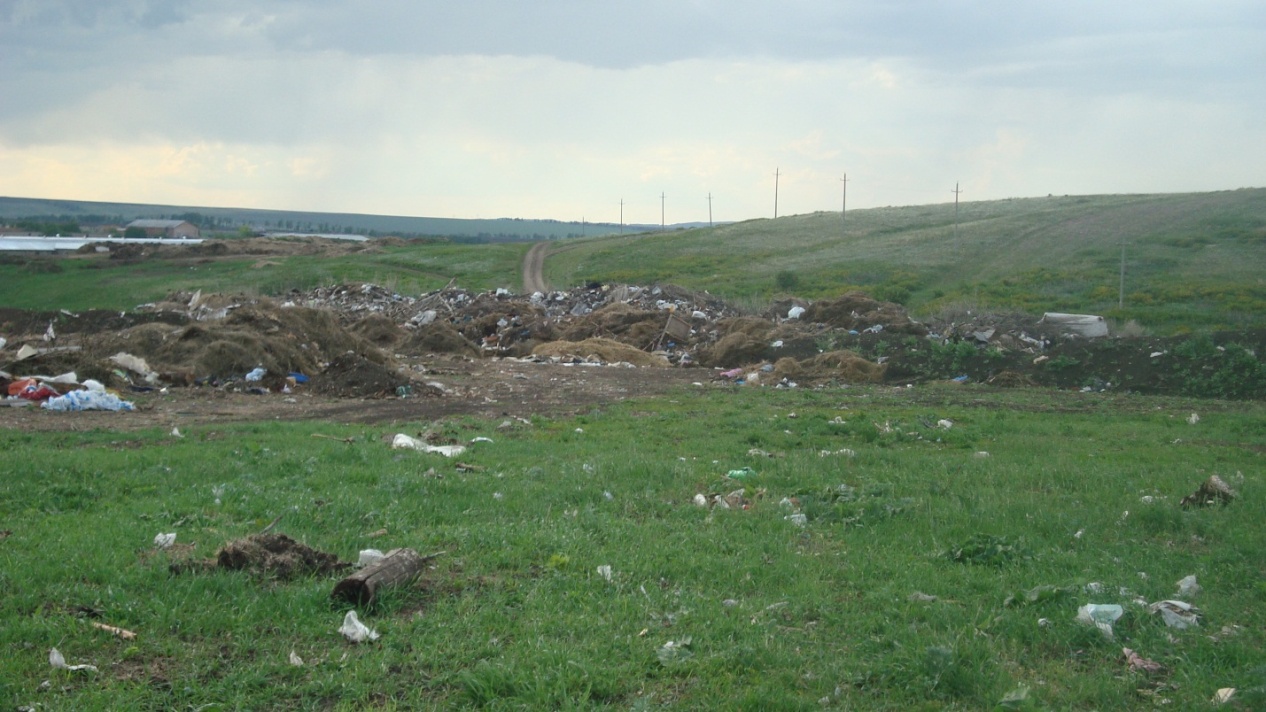 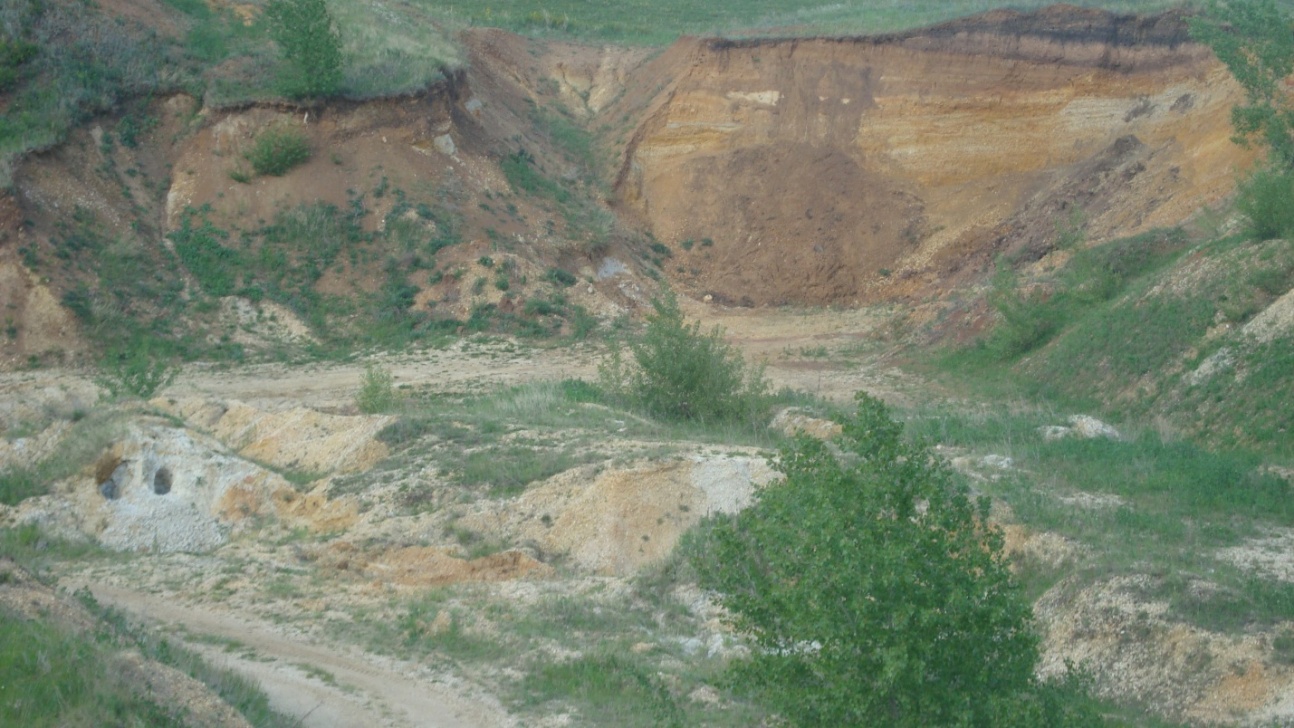 